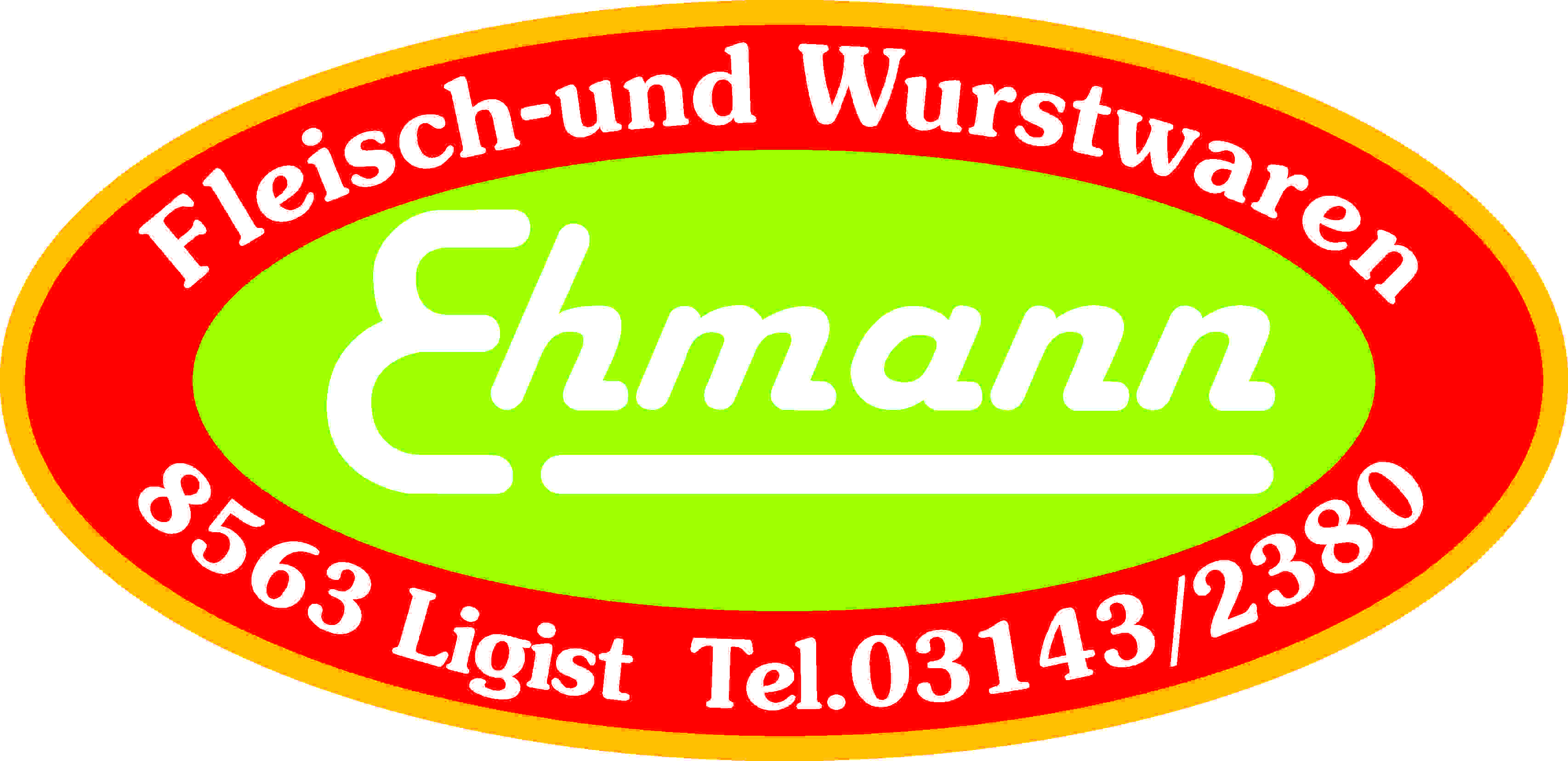 Produktspezifikation:Krakauer:Beschreibung:		Aus Schweinefleisch, Speck und Eis (Wasser) wird ein Brät hergestellt,			magere gepöckelte Schweinefleischteile werden beigemengt.Dieses in Därme gefüllt und gekocht. Einheiten:		½ vac. ca. 1500 g			ganze vac. ca. 3000 gZutaten:		Schweinefleisch 80%, Speck, Trinkwasser, Stärke, Kochsalz,			Maltodextrin, Geschmacksverstärker: E 621, Dextrose,			Stabilisator: E 451, E 331, Verdickungsmittel: E 466, E 407a,			Antioxidationsmittel: E 300, Gewürze, Aroma,			Gewürzextrakte, Konservierungsstoff: E 250			gekochtAllergene:		keine Allergene beigefügtMikrobiologische	Die mikrobiologischen Eigenschaften werden gemäß denEigenschaften:		Bestimmungen des LMSVG BGBL II 2006/95 iVm VO(EG)			2073/2005 und des dazu ergangenen Erlasses BMGF – 74310/0007-			IV/B/7/2006 vom 08.03.2006 erfüllt.Art. Nr:			1260Verpackung:		½ vac. in Schrumpfbeutel, ganze vac. loseLagertemperatur:	gekühlt lagern bei +2 bis +4 °CMindesthaltbarkeit:	14 Tage